Государственное бюджетное общеобразовательное учреждение Самарской области основная общеобразовательная школа № 4 имени И. И. Миронова города Новокуйбышевска городского округа Новокуйбышевск Самарской области (ГБОУ ООШ №4 г. Новокуйбышевска)структурное подразделение «Детский сад «Жар-птица»Проект познавательно-речевой направленности «Ознакомление детей дошкольного возраста с творчеством Корнея Ивановича Чуковского»для детей компенсирующей группыВоспитатель Земскова О.С.2019Проект «Ознакомление детей дошкольного возраста с творчествомКорнея Ивановича Чуковского»Вид: творческий, комплексныйУчастники проекта: воспитатели : Земскова О.С, Титаренко Н.А., учитель-логопед - Кузякина А.Е., дети группы «Говорушки»,  родители.Сроки реализации: октябрь –декабрь 2019 года.Актуальность проекта:Дошкольный возраст – главный период в развитии ребенка. В это время происходит активное формирование о представлений об окружающим мире, а ознакомление с ребенка с миром художественной литературы, один из факторов развития ребенка. Актуальность заключается в том, что читательские интересы и читательская культура дошкольников является важнейшими показателями духовного потенциала воспитанников и общества. Зачастую дети читают книгу и не обращают внимание на автора, не знают его библиографических сведений. Этим проектом мы хотим пополнить знания дошкольников сведениями о Корнее Чуковском как о писателе и поэте.Проблема проекта:-Современные дошкольники не знаю детских авторов. А стихи Корнея Чуковского  помогают детям вызвать желание эмоционально воспринимать поэзию и выразительно читать стихи наизусть.Цель: Ознакомление детей дошкольного возраста с творчеством К.И. Чуковского, формирование у них устойчивого интереса к художественному слову, развитие творческих способностей, создание продукта деятельности.Задачи проекта:                          - Подобрать и изучить литературу по теме проектной деятельности.- Разработать перспективное тематическое планирование по  теме- Разработать циклы игр-занятий по разделам проекта, в каждом из которых сочетались бы элементы разных видов деятельности- Подобрать и систематизировать игры, игровые упражнения.- Включить в практическую деятельность с детьми разнообразные материалы, нетрадиционные техники.- Определить формы организации обучения, согласно задачам и содержанию проекта.- Разработать консультативного материала для родителей и педагогов ДОО по темам разделов проекта.                      - Создать условия для самостоятельного отражения детьми полученных знаний, умений- Привлечь родителей в воспитательно-образовательный процесс через проведение консультаций, развлечений, организацию совместной с детьми деятельности.-  Развивать воображение и творческие способности детейГипотеза:возможно ли формирование у детей дошкольного возраста   устойчивого интереса к художественному слову, развитие творческих способностей путем ознакомления с творчеством поэта.Методы исследования:1. Изучение художественной литературы, информации из интернета.2. Словесные (беседа, чтение художественной литературы).3. Наглядные (демонстрации презентаций, книг, альбома о творчестве К. Чуковского)4. Практические(рисование, лепка, конструирование, аппликация)5.Совместная творческая деятельность педагогов, родителей и детей.Ожидаемый результат:Формирование библиографических сведений об авторе;Расширение кругозора  о произведениях К.Чуковского;Пополнение уголка книгами по разделу стихи К.Чуковского;Оформление альбома  – рисунки к произведениям К.Чуковского;изготовление атрибутов к сюжетно-ролевым играм.разработка конспектов по произведениям К.Чуковского.Продукт проектной деятельности:- рисунки детей, выполненные карандашами  и красками;- композиция «Герои книг К.Чуковского» (коллективная работа)- модели занятий, дидактические игры, информационный материал для родителей и педагогов;- наглядные материалы и пособия;- фотовыставка «Читаем К.Чуковского дома».Этапы реализации проекта: I. Подготовительный этап:Определение педагогами темы, целей и задач, содержание проекта, прогнозирование результата.Изучить психолого-педагогическую литературу по теме проекта.Составление плана мероприятий по реализации проекта.Обсуждение с родителями возможностей реализации проекта, определение содержания деятельности всех участников проекта.Подбор дидактического материала.II. Основной этап реализации проекта:Ознакомление детей с творчеством К. Чуковского.Продуктивная деятельность детей.Досуг по творчеству К.Чуковского.Участие воспитанников во всероссийской викторине, посвящённой творчеству К.Чуковского.Выставка книг.Конкурс рисунков.IV. Выводы.В результате работы над проектом дети познакомились с творчеством поэта, они с удовольствием и большим интересом принимали участие во всех мероприятиях: рисовали, читали стихи, участвовали в викторине и фотовыставке «Читаем К. Чуковского дома». Отмечается рост интереса детей к книгам, стремление рассматривать иллюстрации, а так же творческой активности детей. Родители стали активными участниками проекта, повысился интерес к участию в таких проектах.Таким образом, проделанная в ходе проекта работа дала положительный результат не только в познавательном, речевом, но и в социальном развитии детей, а также способствовала возникновению интереса и желания у детей принять участие в проекте, сблизила детей и педагогов нашей группы.Обогатился уровень знаний и представлений детей о предметах окружающей обстановки, живого мира, социальной действительности.V. Используемые источники:1. Кочкина Н. А. Метод проектов в дошкольном образовании: Методическое пособие. - М. : Мозаика-Синтез, 2012г.2.Лыкова И. А. Изобразительная деятельность в детском саду. – М., Сфера, 20073. Ивич А. «Сказки и заповеди Корнея Чуковского» (в кн. Ивич А. «Воспитание поколений»). Москва: «Детская литература», 1969 г.4. Петровский М. «Книга о Корнее Чуковском». Москва: Советский писатель, 19665. Чуковский К. И. «Сказки, стихи, песенки». Москва: АСТ, 2012 г.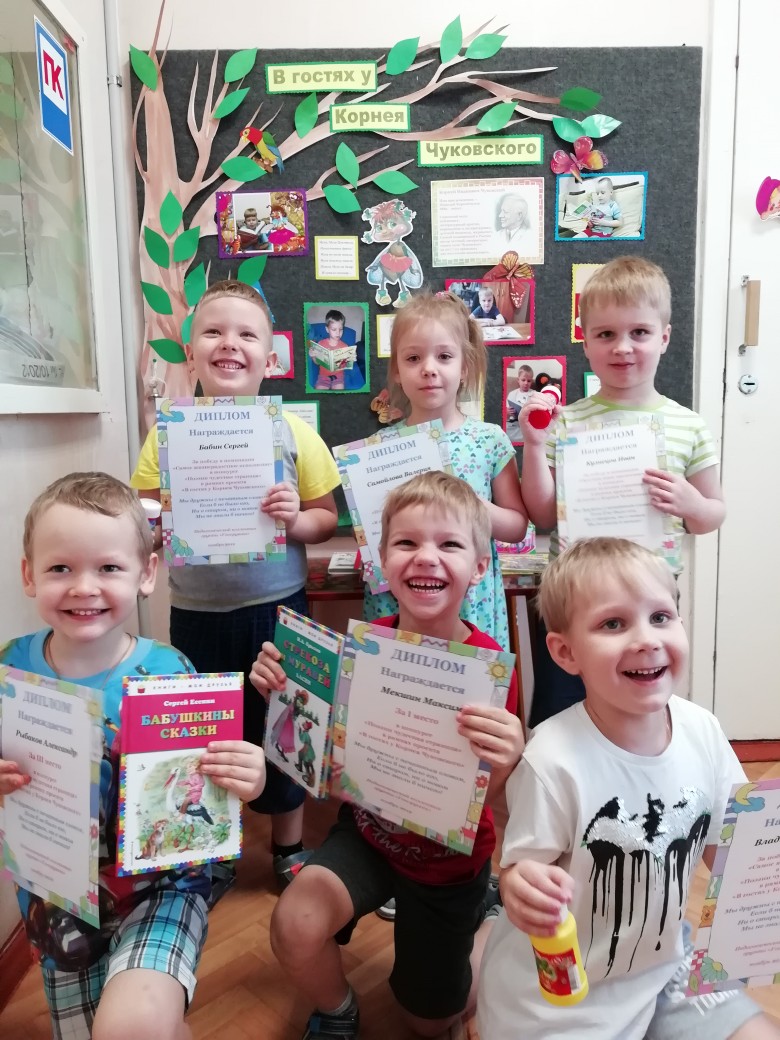 